 АДМИНИСТРАЦИЯ   ГОРОДА   ПОКАЧИ       ХАНТЫ-МАНСИЙСКОГО АВТОНОМНОГО ОКРУГА - ЮГРЫ        ПОСТАНОВЛЕНИЕот_________________                                                                                                   №____О внесении изменений в постановление администрации города Покачи от 25.05.2009 №382«Об утверждении Порядка формированияи обеспечения спортивных сборных командгорода Покачи» (с изменениями на 27.11.2009)На основании решения Думы города Покачи от 25.04.2011 №31 «Об утверждении структуры администрации города Покачи»:1.Внести изменения в постановление администрации города от 25.05.2009 №382 «Об утверждении Порядка формирования и обеспечения спортивных сборных команд города Покачи» (с изменениями на 27.11.2009):1.1.По всему тексту приложения к постановлению администрации города слово «комитет» заменить словом «управление» в соответствующих падежах.	2.Настоящее постановление вступает в силу после официального опубликования.           	3.Опубликовать настоящее постановление в газете «Покачевский   вестник» и на сайте администрации города Покачи.     	4.Контроль за выполнением постановления возложить на заместителя главы города по социальным вопросам  Г.Д. Гвоздь.Глава  города Покачи                                                                Р. З. Халиуллин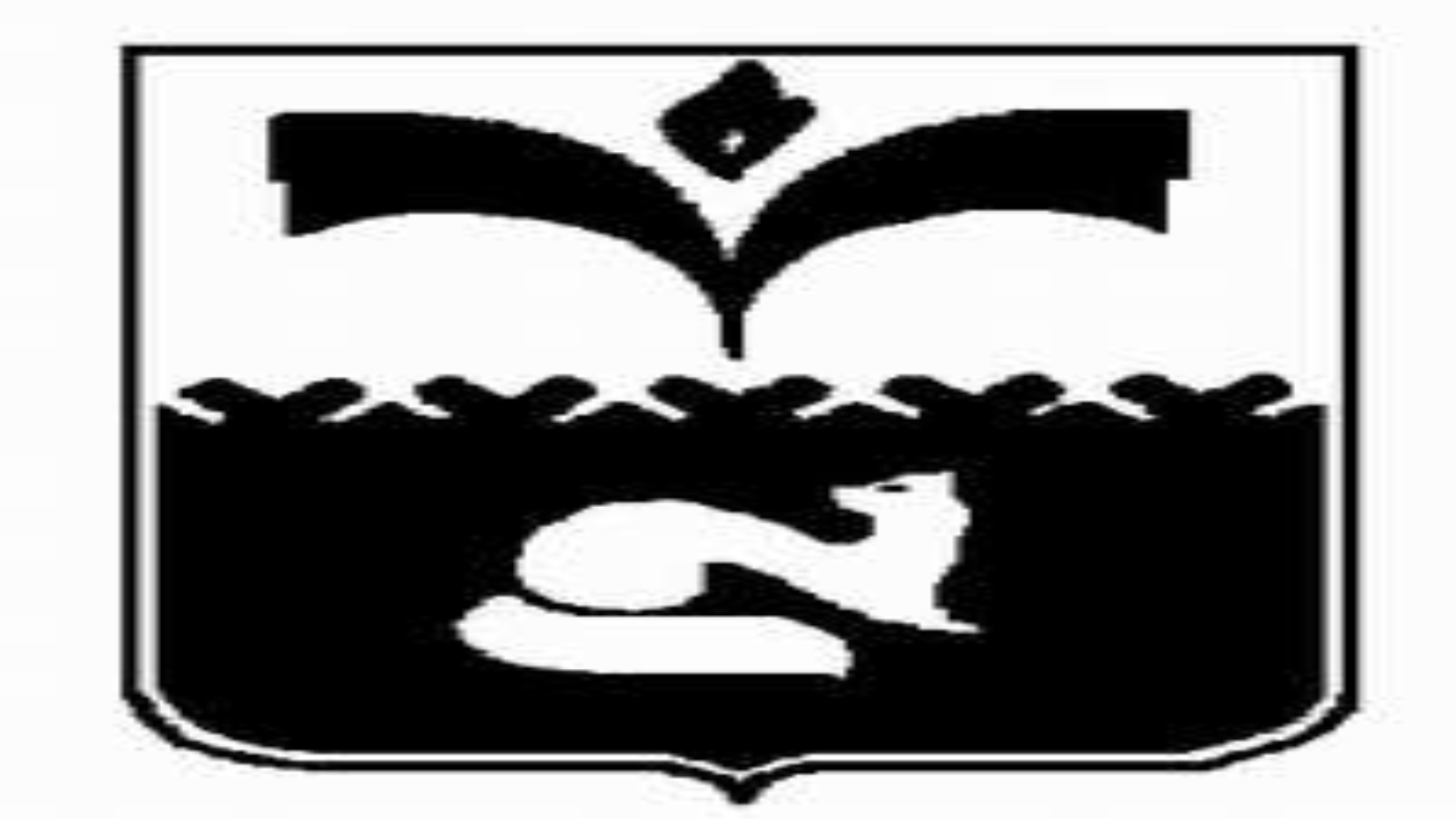 